THE EFFECTIVENESS OF USING RAP (READ-ASK-PUT) STRATEGY TOWARD THE STUDENTS’ READING COMPREHENSION AT THE FIRST GRADE OF SMAN 1 REJOTANGANTHESIS Presented toState Islamic Institute of Tulungagung in partial fulfillment of the requirements for the degree of Sarjana Pendidikan Islam in English Education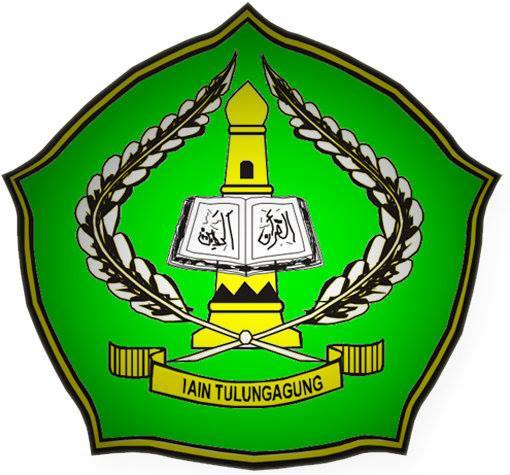 By:ISNA MUFIDA NIM. 3213113016ENGLISH EDUCATION DEPARTMENT FACULTY OF TARBIYAH AND TEACHER TRAINING STATE ISLAMIC INSTITUTE (IAIN) OF TULUNGAGUNG 2015